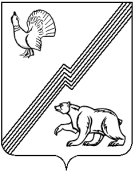 АДМИНИСТРАЦИЯ ГОРОДА ЮГОРСКАХанты-Мансийского автономного округа – Югры РАСПОРЯЖЕНИЕот 28 сентября 2017 года                                                                                                             № 574О формировании муниципальныхрезервов управленческих кадров в городе ЮгорскеВ соответствии с Порядком формирования муниципальных резервов управленческих кадров в  городе Югорске, утвержденным постановлением главы города Югорска от 06.07.2015 № 35 «О Порядке формирования муниципальных резервов управленческих кадров в городе Югорске» (с изменениями от 23.05.2016 № 1110):1. Объявить конкурс для формирования резерва управленческих кадров  для замещения должности руководителей муниципальных учреждений и муниципальных предприятий города Югорска  (приложение).2. Уполномоченным лицам органов администрации города Югорска, курирующим муниципальные учреждения и муниципальные предприятия, организовать работу по формированию резерва управленческих кадров.  3. Опубликовать постановление в официальном печатном издании города Югорска и разместить на официальном сайте органов местного самоуправления города Югорска.4. Контроль за выполнением распоряжения возложить на первого заместителя главы города Югорска А.В. Бородкина.Исполняющий обязанности главы города Югорска                                                                                                       С.Д. Голин Приложениек распоряжениюадминистрации города Югорскаот 28 сентября 2017 года № 574 В соответствии с Порядком формирования муниципальных резервов управленческих кадров в  городе Югорске, утвержденным постановлением главы города Югорска от 06.07.2015 № 35 «О Порядке формирования муниципальных резервов управленческих кадров в  городе Югорске» (с изменениями от 23.05.2016 № 1110):1. Администрация города Югорска объявляет конкурс для формирования резерва управленческих кадров для замещения должностей руководителей муниципальных учреждений	  и муниципальных предприятий (далее – муниципальные организации) города Югорска:1.1. Муниципальные унитарные предприятия:1) директор муниципального унитарного предприятия «Югорский информационно-издательский центр»;2) директор муниципального унитарного предприятия «Югорскбытсервис».1.2. Муниципальные учреждения:1) директор казенного учреждения «Централизованная бухгалтерия»;2) директор автономного учреждения «Многофункциональный центр предоставления государственных и муниципальных услуг»;3) директор автономного учреждения «Городское лесничество».2. Для включения в резерв на замещение должностей руководителей муниципальных учреждений и муниципальных предприятий установить следующие требования:2.1. Директор  муниципального унитарного предприятия «Югорский информационно-издательский центр»:1) к образованию и обучению -  высшее профессиональное  (техническое или инженерно-экономическое) образование;2) к опыту практической работы -  стаж работы на руководящих должностях в соответствующей профилю предприятия отрасли не менее 5 лет. 2.2. Директор муниципального унитарного предприятия «Югорскбытсервис»:1) к образованию и обучению -  высшее профессиональное  (техническое или инженерно-экономическое) образование;2) к опыту практической работы -  стаж работы на руководящих должностях в соответствующей профилю предприятия отрасли не менее 5 лет. 2.3. Директор казенного учреждения «Централизованная бухгалтерия»:1) к образованию и обучению - высшее профессиональное  образование;2) к опыту практической работы - стаж работы на руководящих должностях в соответствующей профилю учреждения отрасли не менее 5 лет.2.4. Директор автономного учреждения «Многофункциональный центр предоставления государственных и муниципальных услуг»:1)  к образованию и обучению - высшее профессиональное образование;2) к опыту практической работы - стаж работы на руководящих должностях в соответствующей профилю учреждения отрасли не менее 5 лет.2.5. Директор автономного учреждения «Городское лесничество»:1) к образованию и обучению - высшее профессиональное (техническое, инженерно-экономическое) образование;2) к опыту практической работы - стаж работы на руководящих должностях в соответствующей профилю учреждения отрасли не менее 5 лет.3. Для замещения должностей руководителей  муниципальных организаций  обязательно знание Конституции Российской Федерации, трудового законодательства, федеральных законов и иных нормативных правовых актов Российской Федерации, законов и иных нормативных правовых актов Ханты-Мансийского автономного округа-Югры, муниципальных нормативных правовых актов, регламентирующих производственно-хозяйственную и финансово-экономическую деятельность по профилю деятельности организации. Знания в смежных областях, важных для успешного руководства (экономика, финансы, менеджмент, маркетинг, юриспруденция, логистика). Навыки организаторской работы, ведение деловых переговоров и переговоров                            по подготовке и заключению   коллективных договоров и регулирования социально-трудовых отношений, стратегического планирования и координирования управленческой деятельности, умение работать на персональном компьютере с информационными программными продуктами. Обязательны навыки нормотворческой деятельности, планирования индивидуальной                         и совместной деятельности, в организации работы по управлению персоналом, в области охраны труда и пожарной безопасности.4. Для участия в конкурсе гражданин представляет следующие документы:1)  личное заявление;2) собственноручно заполненную и подписанную анкету кандидата на включение в резерв управленческих кадров по форме, согласно приложению к Порядку конкурсного отбора кандидатов для включения в муниципальный резерв управленческих кадров, утвержденному постановлением главы города Югорска от 06.07.2015 № 35 «О Порядке формирования муниципальных резервов управленческих кадров в  городе Югорске», с приложением фотографии формата 3х4 см.;3) копию паспорта (паспорт предъявляется лично по прибытии на конкурс);4) копии документов об образовании, профессиональной переподготовке, повышении квалификации, стажировке, присвоении ученой степени, ученого звания (если таковые имеются), заверенные нотариально или кадровыми службами по месту работы (службы);5) копию трудовой книжки или иные документы, подтверждающие трудовую (служебную) деятельность, заверенные нотариально или кадровыми службами по месту работы (службы);Информация о конкурсе размещена на официальном сайте администрации города Югорска: adm.ugorsk.ru в разделе «Документы» - «Правовые акты» - «Распоряжения»- «2017».5. Документы на участие в конкурсе, указанные в пункте 4, в течение 30 дней со дня объявления о приеме документов, предоставляются в отдел прогнозирования и трудовых отношений департамента экономического развития и проектного управления администрации города Югорска по адресу: г. Югорск, ул. 40 лет Победы, д. 11, каб. 315, телефон/ факс (34675) 50042, уполномоченное лицо - Тарасенко Алла Витальевна